3.11 Mixed Triangle Proofs									GeometryComplete each proof. Use a separate piece of paper if needed.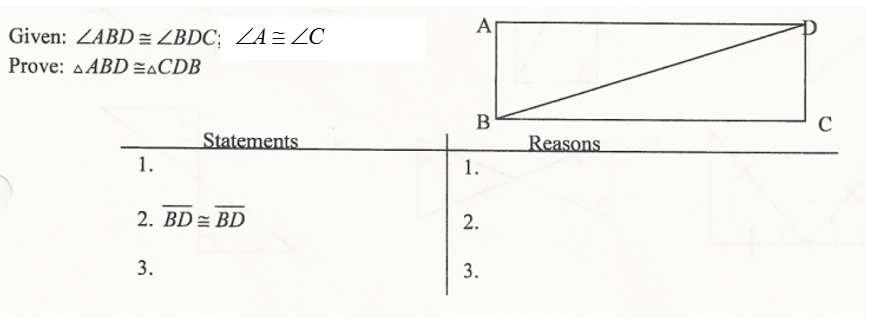 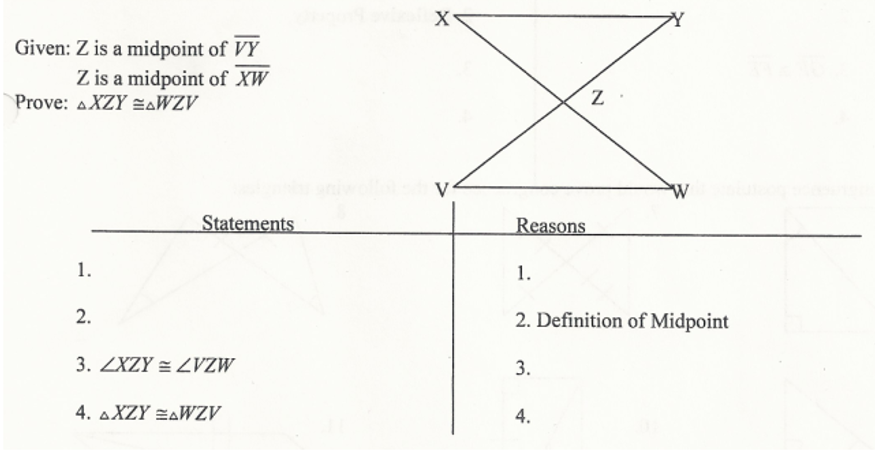 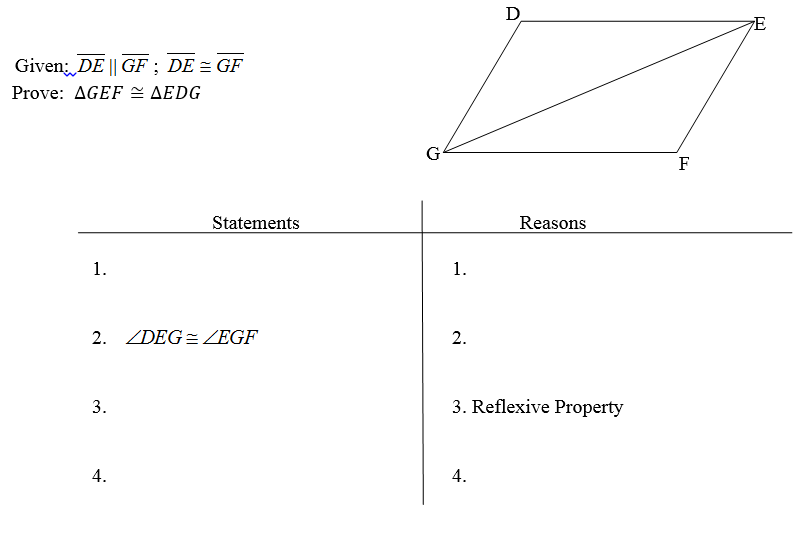 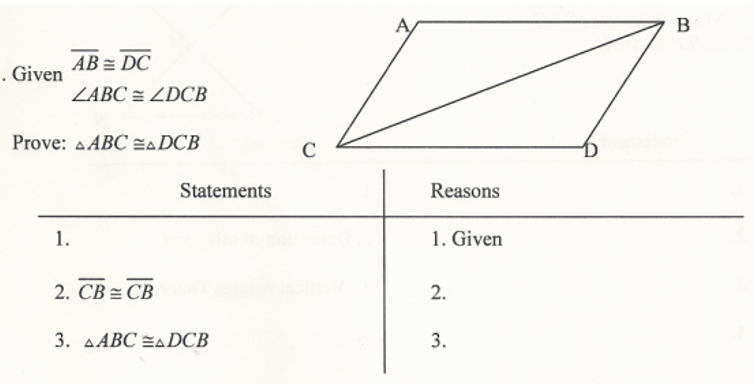 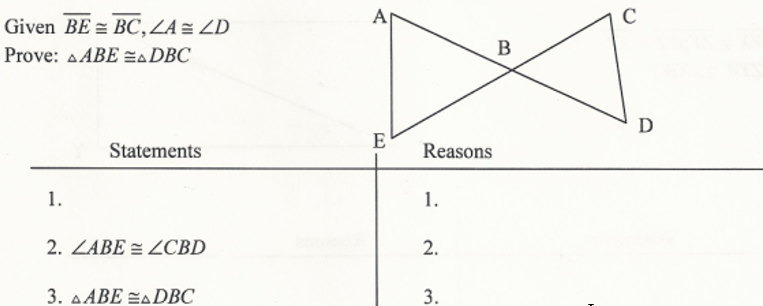 6.								7.  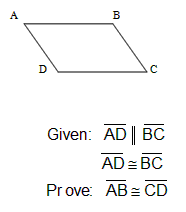 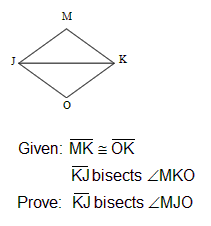 8.								9. 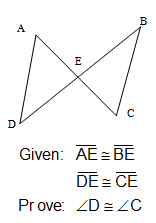 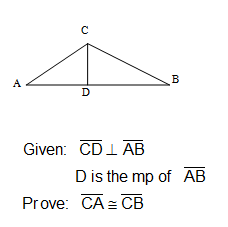 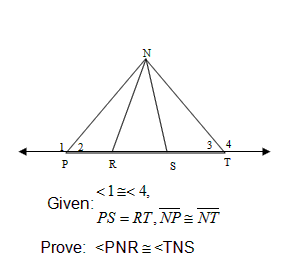 10.								11. Given: ; PR = ST, 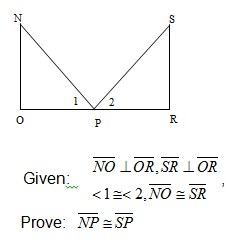  								Prove: : 